OBEC HUNCOVCE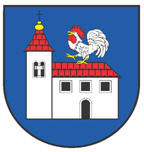 Obecný úrad HuncovceHlavná 29/2, 059 92 HuncovceČíslo:......................							         Huncovce 14.11.2016ZÁPISNICAz 10. riadneho zasadnutia Obecného zastupiteľstva Obce Huncovcekonaného dňa 14.11.2016.Prítomní:		Poslanci OcZ podľa prezenčnej listiny Ospravedlnení:    	Ing. Ján Horník, František SmikNeprítomní:		-Ďalší prítomní:		Ing. Jozef Majerčák, starosta obce Huncovce 		Ing. Miroslav Karpiš, hlavný kontrolór obce Huncovce		Katarína Dubcová, ekonómka obce Huncovce	        Občania obce podľa prezenčnej listinyProgram :Otvorenie rokovania - program - schválenie. Voľba návrhovej komisie, určenie overovateľov zápisnice a zapisovateľky.Kontrola plnenia uznesení z predchádzajúcich rokovaní OcZ.Pripomienky a dopyty obyvateľov obce:Informácia o výsledku kontrol vykonaných v priebehu roka 2016.Prenájom priestorov pre pobočku  advokátskej kancelárie JUDr. Ivana Hrica.Prenájom priestorov v objekte Materskej školy Huncovce pre SZUŠ Rosnička.Ul. Cintorínska - vysporiadanie pozemku pod MK do majetku obce.Žiadosť o odkúpenie a vysporiadanie pozemku pri RD – František Jucha s manž. Monikou, Školská 3, Ľubica.Pokračovanie TSP v obci Huncovce.Rozpočtové opatrenie č. 4/2016.Rôzne:Interpelácie poslancov.Záver.Bod č. 1 Otvorenie zasadnutia zasadnutie OcZ otvoril a viedol predsedajúci, Ing. Jozef Majerčák, starosta obce, predsedajúci privítal všetkých prítomných a oznámil počet prítomných poslancov,prítomných oboznámil s programom zasadnutia,všetky prerokované správy, dokumenty a návrhy uznesení s dôvodovou správou mali poslanci k dispozícii v dostatočnom časovom limite pred zasadnutím OcZ,starosta obce Ing. Jozef Majerčák navrhol pridať do bodu č. 12: Rôzne Informácie o príprave rozpočtu na rok 2017Hlasovanie o zmene programu: Neprítomní poslanci: Ing. Ján Horník, František Haitsch, František Smiktakto pozmenený program rokovania predložil predsedajúci poslancom na schválenieProgram :Otvorenie rokovania - program - schválenie. Voľba návrhovej komisie, určenie overovateľov zápisnice a zapisovateľky.Kontrola plnenia uznesení z predchádzajúcich rokovaní OcZ.Pripomienky a dopyty obyvateľov obce:Informácia o výsledku kontrol vykonaných v priebehu roka 2016.Prenájom priestorov pre pobočku  advokátskej kancelárie JUDr. Ivana Hrica.Prenájom priestorov v objekte Materskej školy Huncovce pre SZUŠ Rosnička.Ul. Cintorínska - vysporiadanie pozemku pod MK do majetku obce.Žiadosť o odkúpenie a vysporiadanie pozemku pri RD – František Jucha s manž. Monikou, Školská 3, Ľubica.Pokračovanie TSP v obci Huncovce.Rozpočtové opatrenie č. 4/2016.Rôzne:Informácie  o príprave rozpočtu na rok 2017Interpelácie poslancov.Záver.Hlasovanie za zmenený program: Neprítomní poslanci: : Ing. Ján Horník, František SmikBod č. 2 Voľba návrhovej komisie, určenie overovateľov zápisnice a zapisovateľa.predsedajúci predniesol návrh na voľbu členov návrhovej komisie, určil zapisovateľa zápisnice z rokovania a dvoch jej overovateľovObecné zastupiteľstvo v Huncovciachvolíposlancov Ing. Janu Tabákovú a Ericha Kuľku do návrhovej komisie.Hlasovanie: Neprítomní poslanci: : Ing. Ján Horník, František Smik, Matej Haitschzapisovateľka: Mgr. Mária Mačákováoverovatelia zápisnice: Marcel Novák, Matej HaitschBod č. 3 Kontrola plnenia uznesení z predchádzajúcich rokovaní OcZhlavný kontrolór obce Ing. Miroslav Karpiš prehodnotil stav plnenia uznesení prijatých Obecným zastupiteľstvom v Huncovciach k 4.11. 2016 za obdobie roka 2016 a uznesení, ktorých plnenie bolo presunuté z rokov  2014 - 2015.oboznámil prítomných s uzneseniami, ktoré sú v plnení, ktoré boli nesplnené a ktoré navrhuje zrušiť Nesplnené: uzn. 16/2016 - Komisiou verejného poriadku, stavebného poriadku a životného prostredia v obci pri OcZ v Huncovciach neboli v termíne do 31.5. 2016 spracované odporúčania na uloženie pokút za preukázané porušenia stavebného zákona, uznesenie bolo nahradené novým uznesením č. 29/2016 s posunom termínu plnenia na 30.9. 2016, no splnené nebolo ani to, uzn. 17/2016 - Komisiou verejného poriadku, stavebného poriadku a životného prostredia v obci pri OcZ v Huncovciach neboli ani v predĺženom termíne do 30.9. 2016 (uzn. č. 30/2016) preverené upozornenia občanov na nedodržiavanie  VZN č. 6/2011 o verejnom poriadku a verejnej čistote v obci.V roku 2016 nebolo v termíne splnené 1 uznesenie (splnené bolo v novom termíne):uzn. 20/2016 - Obecný úrad v Huncovciach síce vyzval realizátorov oplotenia okolo 7 bytovej jednotky na ulici Cintorínskej k náprave zrealizovaného oplotenia, do 15.6. 2016 však nedošlo k dohode realizátorov oplotenia   s vlastníkmi priamo dotknutých nehnuteľností v súčinnosti s komisiou verejného poriadku, stavebného poriadku a životného prostredia, k dohode však došlo na základe nového uzn. č. 52/2016 s termínom 30.9. 2016.Poslanci sa dohodli, že úlohe ohľadom spracovania pokút za preukázané porušenie stavebného zákona sa komisia bude venovať v súčinnosti s Komisiou pre rómsku problematikuna zasadnutie prišiel poslanec pán Matej HaitschObecné zastupiteľstvo v Huncovciachberie na vedomieinformáciu o stave plnenia uznesení prijatých Obecným zastupiteľstvom v Huncovciach k 4.11. 2016 za obdobie roka 2016 a uznesení, ktorých plnenie bolo presunuté z rokov  2014 - 2015.Hlasovanie: Neprítomní poslanci: : Ing. Ján Horník,  František SmikPrijaté uznesenie č. 65/2016Poslanci prerokovali návrh kontrolóra obce zrušiť tieto uznesenia:Uzn. č. 372/2014 – ani po 2 rokoch sa nepodarilo získať pozemky na zámenu s pozemkami p. Betlenfalvyho za účelom realizácie protipovodňových opatrení nad Novou ulicou. Je tu však možnosť, že so súhlasom p. Betlenfalvyho dôjde k realizácii protipovodňových opatrení na pozemkoch v jeho vlastníctve.Uzn. č. 374/2014 – lokalita IBV „nad školou“ je v súčasnej dobe nereálna z dôvodu nezáujmu vlastníka predmetných pozemkov, s výstavbou bytového domu sa uvažovalo pri IBV Huncovce – Západ, no prednosť dostalo vhodnejšie riešenie radovej zástavby.Ing. Tabáková: Či nebude problém, ak sa budú realizovať protipovodňové opatrenia v rámci výzvy, že pozemky nie sú vo vlastníctve obce.Starosta obce: Nedá sa to dopredu vedieť, niekedy stačí súhlas vlastníka pozemku. Takto to bolo aj pri doterajších výzvach na realizáciu takýchto opatrení v lesoch. Uvidí sa, ako budú nastavené podmienky pri vyhlásení výzvy.Poslanci hlasovali za nasledovný návrh uzneseniaObecné zastupiteľstvo v Huncovciachrušíuznesenia č. 372/2014 zo dňa 27.6. 2014 a 374/2014 zo dňa 27.6. 2014.Hlasovanie: Neprítomní poslanci: : Ing. Ján Horník,  František SmikPrijaté uznesenie č. 66/2016Bod č. 4 Pripomienky a dopyty obyvateľov obce:Na rokovaní OcZ bol prítomný pán Janík správca multifunkčného ihriska (MI), ktorý informoval poslancov o situácii v poskytovaní služieb na multifunkčnom ihrisku, o tom, že sa snaží dodržiavať schválené zásady o prenájme multifunkčného ihriska a preto neumožňuje prístup deťom do 15 rokov bez sprievodu dospelého človeka. Ide o bezpečnosť detí, aby neboli bez dozoru. Poslanci pán Matej Haitsch a pán Marcel Novák poukázali na málo ústretové správanie pána Janíka k záujemcom o prenájom MI. V diskusii poslanci diskutovali o potrebe prepracovania zásad prenájmu MI a o potrebe nájsť ďalšieho správcu MI, ale neprijali žiadne uznesenie.Bod č. 5 Informácia o výsledku kontrol vykonaných v priebehu roka 2016.hlavný kontrolór obce Ing. Miroslav Karpiš podal informáciu o  kontrolách vykonaných v priebehu tohto roka,poslanci prijali nasledovný text uznesenia:Obecné zastupiteľstvo v Huncovciachberie na vedomiea) informáciu o výsledku kontroly správnosti zatriedenia výdavkov medzi kapitálové výdavky a bežné výdavky – správa č. 2a/2016, vykonanej v Obci Huncovce, Hlavná 29/2, Huncovce, za kontrolované obdobie 1.1. 2015 – 31.12. 2015,b) informáciu o výsledku kontroly správnosti zatriedenia výdavkov medzi kapitálové výdavky a bežné výdavky – správa č. 2b/2016, vykonanej v Základnej škole, Školská 212/19, Huncovce, za kontrolované obdobie 1.1. 2015 – 31.12. 2015,c) informáciu o výsledku kontroly plnenia opatrení zo správy č. 2/2015, vykonanej v Obci Huncovce, Hlavná 29/2, Huncovce a Telovýchovnej jednote Tatran Huncovce, Železničná 119, Huncovce, za kontrolované obdobie 1.1. 2015 – 31.7. 2016.Hlasovanie: Neprítomní poslanci: : Ing. Ján Horník,  František SmikPrijaté uznesenie č. 67/2016Bod č. 6 Prenájom priestorov pre pobočku  advokátskej kancelárie JUDr. Ivana Hrica.Starosta obce predložil poslancom žiadosť JUDr. Ivana Hrica o prenájom priestorov pre praco-visko jeho advokátskej kancelárie v našej obci.Poslanci prijali nasledovný text uznesenia:Obecné zastupiteľstvo v Huncovciachschvaľujev súlade s ust. § 9a ods. 9 písm. b) zákona č.138/1991 Zb. o majetku obcí v znení neskorších predpisov prenájom vyčlenenej časti kancelárskych priestorov v polyfunkčnom objekte súp. č. 32  o rozlohe  za účelom zriadenie pobočky advokátskej kancelárie JUDr. Ivana Hrica, a to v rozsahu 2 pracovných dní po 2 hod. týždenne, max. 16 hod. mesačne za cenu 250 € ročne vrátane služieb spojených s nájmom.Prenájom uvedených priestorov sa schvaľuje v termíne od 15.11.2016 na dobu neurčitú.Hlasovanie: Neprítomní poslanci: : Ing. Ján Horník,  František SmikPrijaté uznesenie č. 68/2016Bod č. 7 Prenájom priestorov v objekte Materskej školy Huncovce pre SZUŠ Rosnička.Riaditeľka MŠ v Huncovciach predložila návrh zvýšiť jednorázovo nájomné za prenájom vyčlenených priestorov Materskej školy Súkromnej základnej umeleckej škole Rosnička so sídlom  Červený Kláštor 63, 059 06 Červený Kláštor. Zvýšenie jednorazového nájomného  je za účelom pokrytia nákladov vynaložených MŠ pri modernizácii interiéru prenajímaných priestorov. Poslanci hlasovali za nasledovný text uznesenia:Obecné zastupiteľstvo v Huncovciacha) rozhodujev zmysle ustanovenia § 9a ods. 9 písm. c) zákona SNR  č. 138/1991 Zb. o majetku obcí v znení nes-korších predpisov, že prenájom majetku obce -  priestorov v objekte Materskej školy, Školská 231/2, Huncovce pre Súkromnú základnú umeleckú školu Rosnička, Červený Kláštor 63, 059 06 Červený Kláštor,  IČO: 42088551,  je prípadom hodným osobitného zreteľa z dôvodu, že Súkromná základná umelecká škola Rosnička poskytuje umelecké vzdelanie deťom  so záujmom a predpokladmi pre umelecké vzdelanie. Materská škola sama nedokáže poskytnúť deťom uvedené aktivity a iný žiadateľ o ich poskytovanie  v priestoroch školy neprejavil záujem. SZUŠ Rosnička v uvedených priestoroch materskej školy uskutočňuje svoju činnosť aj doteraz, od roku 2015.b) schvaľujeprenájom vyčlenenej časti priestorov v objekte Materskej školy Huncovce, Školská 231/2, Huncovce o výmere  27,80 m2  za účelom činnosti základnej umeleckej školy, pre Súkromnú základnú umeleckú školu Rosnička, Červený Kláštor 63, 059 06 Červený Kláštor, IČO: 42088551, na dobu od 1.12. 2016  do 30.11. 2017, za cenu 63 €/m2/rok vrátane služieb spojených s nájmom.Hlasovanie: Neprítomní poslanci: : Ing. Ján Horník,  František SmikPrijaté uznesenie č. 69/2016Bod č. 8 Ul. Cintorínska - vysporiadanie pozemku pod MK do majetku obce.Starosta obce predložil poslancom návrh na vysporiadanie pozemku pod miestnou komunikáciou na Cintorínskej ulici. Po ukončení realizácie prác zo strany obce na rekonštrukcií technického stavu miestnej komunikácie na ul. Cintorínskej uskutočnil geodet  porealizačné zameranie stavby s cieľom jej zápisu v evidencií katastra nehnuteľností ako majetku obce Huncovce. V rámci tohto zamerania bola zistená skutočnosť, že doterajšia miestna komunikácia od svojej realizácie v 70-tych rokoch minulého storočia zaberala časť pozemku manželov Dubcových, trvale bytom Huncovce, Cintorínska 400/32, ktorá doteraz nebola majetkovoprávne vysporiadaná. Jedná sa o výmeru  47 m2, a  to z dôvodu, že v dotknutej časti ul. Cintorínskej nie je možné iným spôsobom dosiahnuť požadované šírkové parametre samotnej vozovky tejto miestnej komunikácie.Z dôvodu majetkovoprávneho vysporiadania uvedených pozemkov a zosúladenia stavu užívacieho so stavom právnym, je pre obec potrebné uvedený rozsah pozemku od ich terajších vlastníkov odkúpiť.Poslanci hlasovali za nasledovný text uznesenia:Obecné zastupiteľstvo v Huncovciachschvaľujeodkúpenie pozemkov v  k.ú. Huncovce - parc. č. KN-C 353/12- zast. plocha o výmere 47 m2 od jeho vlastníkov  p. Štefana Dubca s manželkou Katarínou, Huncovce, Cintorínska 400/32 do  majetku  Obce Huncovce, a to z dôvodu  majetkovoprávneho  usporiadania  uvedeného pozemku  pod jestvujúcou  miestnou komunikáciou na ul. Cintorínskej  za cenu  vo výške 5 €/m2.Hlasovanie: Neprítomní poslanci: : Ing.  Ján Horník,  František SmikPrijaté uznesenie č. 70/2016Bod č. 9 Žiadosť o odkúpenie a vysporiadanie pozemku pri RD – František Jucha s manž. Monikou, Školská 3, Ľubica.-Starosta obce predložil poslancom obce návrh na posúdenie žiadosť o odkúpenie a vysporiadanie pozemku Františka Juchu s manž. Monikou pri rodinnom dome súp. číslo 49  o výmere 23 m2.  Jedná sa o pozemok, ktorý sa priamo dotýka stavby tohto domu a priľahlého pozemku. Jeho rozmery sú šírka = 2,0 m a dĺžka = 11,50 m. V uvedenej šírke zároveň tento pozemok oddeľuje dva pozemky vo vlastníctve p. Juchu , a to pozemok parc. č. 35/1 a 34/2 . Desiatky rokov tiež slúžil vlastníkom týchto nehnuteľností ako prístup k ním. Po ukončení prevodov pozemkov v zastavanej časti obce medzi SPF Bratislava a Obcou Huncovce sa celý pôvodný pozemok parc.č. 34/1 dostal  do majetku Obce Huncovce. So svojou žiadosťou o odkúpenie pozemku sa preto p. František Jucha s manželkou obracia na vedenie obce.V priebehu tohto roka však p. Jucha uskutočnil  na budove rodinného domu udržiavacie práce, v ktorých bude pokračovať podľa pripravenej PD stavby a povolenia príslušným stavebným úradom. K získaniu súhlasu na vydanie tohto povolenia je stavebník povinný mať k pozemku, na ktorom uskutočňuje stavebné práce vlastnícke právo resp. iné právo. A pretože prestavbou rodinného domu jeho majitelia priamo do tohto pozemku zasahujú a stavba je súčasťou pôvodnej budovy, nemá stavebník inú možnosť, len si dotknutú časť pozemku majetkovo-právne vysporiadať.Vlastník susednej nehnuteľnosti, p. Michal Galschneider,  sa domáha, aby  práve po uvedenej časti pozemku mal zabezpečenú možnosť prechodu do zadnej časti svojho domu v susedstve p. Juchu. Majetkové pomery v tomto území sú v súčasnosti také, že ak by sa aj právny stav k dotknutému pozemku zachoval, t.j. ostal by v majetku obce, ani tak to p. Michalovi Galschneiderovi neumožní dostať sa na zadnú časť svojho pozemku z tejto (západnej) strany. Túto možnosť nemá ani z druhej (východnej) strany, keďže vlastníkom tohto pozemku nie je obec.Pre prípadne možné budúce zmeny pomerov v danej lokalite, stále má obec vo vlastníctve časť pozemkov, po ktorých má p.  Michal Galschneider zabezpečený prístup na zadnú časť svojho pozemku. Len samotný prístup sa mu predĺži o nejakých cca 18 bm. -Pán Jucha a pán Galschneider boli prítomní na zasadnutí, zúčastnili sa diskusie a vyššie popísaný stav zodpovedá ich vyjadreniam.-Poslanci hlasovali za nasledovný text uznesenia:Obecné zastupiteľstvo v Huncovciacha) rozhodujev zmysle ustanovenia § 9a ods. (8) písm. e) zákona SNR  č. 138/1991 Zb. o majetku obcí v znení neskorších predpisov, že prevod vlastníctva nehnuteľného majetku obce – časť pozemku ,  k.ú. Huncovce , parc. č. KN-E 34/ 1 o výmere 23 m2 do vlastníctva Františka Juchu s manželkou Monikou, bytom Školská 3, Ľubica,  je prípadom hodným osobitného zreteľa z dôvodu, že uvedený pozemok sa priamo dotýka stavby súp.č. 49 a priľahlého pozemku vo vlastníctve p. Juchu, zároveň je jeho šírka len 2,0 m a v tejto šírke oddeľuje dva pozemky vo vlastníctve p. Juchu, a to pozemok parc.č. 35/1 a 34/2.b) súhlasíso zámerom odpredaja časti pozemku z majetku obce parc. č. KN-C 34/5  - ostat. pl. o výmere 23 m2,  k.ú. Huncovce, vytvorený geometr. plánom č. 57/2006 žiadateľom Františkovi Juchovi s manželkou Monikou, bytom Školská 3, Ľubica.Hlasovanie: Neprítomní poslanci: : Ing. Ján Horník,  František SmikPrijaté uznesenie č. 71/2016Bod č. 10 Pokračovanie TSP v obci HuncovceTSP sú  nápomocní obci, pre každodenný život  - vypracovávajú správy o povesti, charakteristiky, posudky pre políciu, súdy, prokuratúru a ÚPSVaR, pomáhajú učiteľom v kontakte s rodičmi žiakov, so školami a políciou riešia priestupky v súvislosti s dochádzkou žiakov do školy, vykonávajú činnosti osobitného príjemcu štátnych sociálnych dávok a dávky v hmotnej núdzi, úzko spolupracujú s kuratelou ÚPSVaR pri sledovaní a riešení problémov rodín, vykonávajú sledovanie a administratívu s odsúdenými na trest povinnej práce, pri pošte sa podieľajú na výbere poplatkov za odvoz TKO, v Základnej škole pomáhajú pri výbere poplatkov za poskytovanie stravy deťom z rodín v hmotnej núdzi.. Poslanci OcZ prerokovali možnosti pokračovania terénnej sociálnej práce do obdobia začiatku realizácie projektu.Uvedenou problematikou sa zaoberala aj  komisia pre rómsku problematiku. Na pracovnom rokovaní 28.10.2016 sa uvažovalo v dvoch rovinách, a to v pokračovaní činnosti TSP z rozpočtu obce do konca kalendárneho roka 2016 a k pokračovaniu TSP v roku 2017 zvolať mimoriadne zasadnutie poslancov OcZ začiatkom decembra 2016 – pani Ing. J. Tabáková, pán E. Kuľka alebo pokračovať v činnosti TSP z rozpočtu obce až do začiatku realizácie projektu – pani M. Mačáková, pán Ing. J. Gurník. Poslanec Marcel Novák navrhol, aby pokračovanie TSP bolo z rozpočtu obce v počte jedného zamestnanca už od novembra 2016 až do začiatku realizácie TSP financovanú cez Národný projekt  MPSVaR SR.Po diskusii poslanci hlasovali za nasledovný text uznesenia:Obecné zastupiteľstvo v Huncovciachschvaľujepokračovanie činnosti terénnej sociálnej práce financovanú z rozpočtu obce doterajšími terénnymi sociálnymi pracovníkmi do 31.12.2016 s tým, že od 1.1.2017 bude financovaný z rozpočtu obce už iba 1 terénny sociálny pracovník. Hlasovanie: Neprítomní poslanci: : Ing. Ján Horník,  František SmikPrijaté uznesenie č. 72/2016Poslanci prerokovali  Zásady a podmienky spolupráce klientov a terénnych sociálnych pracovníkov (TSP) v obci Huncovce, ktoré tvoria prílohu tejto zápisnice.Poslanci hlasovali za nasledovný text uznesenia:Obecné zastupiteľstvo v HuncovciachschvaľujeZásady a podmienky spolupráce klientov a terénnych sociálnych pracovníkov v obci Huncovce.  Hlasovanie: Neprítomní poslanci: : Ing. Ján Horník,  František SmikPrijaté uznesenie č.73 /2016Bod č. 11 Rozpočtové opatrenie č. 5/2016.Poslanci obce prerokovali rozpočtové opatrenie č. 5/2016.Poslankyňa Ing. Jana Tabáková požiadala starostu obce o vysvetlenie príčin zvyšovania financií na výstavbu oplotenia okolo ihriska.Starosta obce: Vzhľadom k tomu, že na túto stavbu nebola spracovaná podrobná dokumentácia s rozpočtom, neboli vyčíslené vopred všetky potrebné práce a dodávky. Celkové náklady tohto oplotenia sa navýšia predovšetkým o zemné práce vykonané na  úpravách terénu v trase oplotenia a jeho bezprostrednom okolí, tiež z dôvodu rozšírenia samotného športoviska pre potreby členov DHZ i z dôvodu  osadenia dvoch veľkých oceľových brán v oplotení pri objekte haly, tak ako to bolo dohodnuté s vedením TJ Tatran. Potrebné zemné práce a terénne úpravy sú vykonané za pomoci stavebných mechanizmov, dodávateľským spôsobom. Všetky ostatné stavebno-montážne práce uskutočňuje obec vo vlastnej, t.j. minimálnej réžií. Keďže svojpomocne, či už zo strany členov TJ Tatran, ako ani zo strany členov DHZ  neboli doteraz na tomto oplotení vykonané žiadne práce, nie je v možnostiach obce ich vykonať iným, ešte lacnejším spôsobom. V návrhu rozpočtového opatrenia č. 5/2016 sa celkové príjmy obce navyšujú o čiastku 29 273,00  eur, výdavky obce celkom  46 742,00 eur.  Rozpočet obce bude po rozpočtovom opatrení č. 5/2016 prebytkový, a to celkove o čiastku  331 629,85 eur.Programovo rozpočtované výdavky:	V predloženom návrhu rozpočtového opatrenia č. 5/2016 dochádza k úprave výdajovej časti nasledovne:	Bežné výdavky	           37 742,00 €	Kapitálové výdavky	             9 000,00 €	Spolu navrhovaná úprava   +46 742,00 €V jednotlivých programoch obce sa rozpočtované výdavky upravujú nasledovne:Program č. 6                                  2 700,00 €      Program č. 8                                19 042,00 €Program č. 10                                7 500,00 € Program č. 12                                7 500,00 €Program č. 13                              10 000,00 €Spolu navrhovaná úprava       +  46 742,00 €II.  Rozpočtované príjmy:V predloženom návrhu rozpočtového opatrenia č. 5/2016 dochádza k úprave príjmovej časti nasledovne: Bežné príjmy obce  		    29 238,00  €Kapitálové príjmy obce                    35,00  €Spolu navrhovaná úprava       + 29 273,00  €Poslanci hlasovali za nasledovný text uznesenia:Obecné zastupiteľstvo v Huncovciachschvaľujezmenu rozpočtu obce na rok 2016 rozpočtovým opatrením č. 5/2016.Hlasovanie: Neprítomní poslanci: : Ing. Ján Horník,  František SmikPrijaté uznesenie č. 74/2016Bod č. 12 Rôzne:Informácie  o príprave rozpočtu na rok 2017Starosta obce informoval poslancov o príprave návrhu rozpočtu na rok 2017. Tento prednesený návrh rozpočtu bude zaslaný jednotlivým poslancom OcZ na pripomienkovanie. Zaslaný bude aj návrh akčného plánu PHSR na rok 2017, ktorý bude podkladom pre zostavenie rozpočtu. Je potrebné ho doplniť o ďalšie návrhy. K príprave rozpočtu na rok 2017 sa poslanci dohodli na uskutočnení samostatného pracovného stretnutia na jeho prerokovanie pred schvaľovaním v decembri 2016. Bod č. 13 Interpelácie poslancov.Poslankyňa Ing. Jana Tabáková informovala o sťažnosti pána Františka Heldáka o venčení psov, a o vyslovení zákazu venčenia psov v uliciach obce. Poslankyňa Mgr. Mária Mačáková informovala, že už skúšala rôzne formy, aby sa tento problém vyriešil, ale zatiaľ bez úspechu. Hlavný kontrolór obce Ing. Karpiš navrhol, aby sa tejto problematike venovala komisia verejného poriadku, stavebného poriadku a životného prostredia v obci pri OcZ v Huncovciach a navrhla komplexné riešenie. Starosta obce Ing. Jozef Majerčák navrhol vyčlenenie priestoru pre 1 venčovisko v obci, ktoré by slúžilo všetkým psíčkarom. Poslanec Marcel Novák takéto riešenie spochybnil, nakoľko nie je reálne, aby na takéto venčovisko prišli psíčkari zo vzdialenejšej časti obce.Poslanec Marcel Novák vyjadril nespokojnosť s rýchlosťou výstavby oplotenia okolo futbalového ihriska. Pán Novák navrhuje naznačiť otvory dier a futbalisti zabezpečia ich výkop. Starosta obce vysvetlil  doterajší spôsob výkopu dier na osadenie stĺpov, ktoré doteraz ručne vykonávali 6-8 nezamestnaní zaradení do projektu Aktivačných prác. Bod č. 14 Záver.predsedajúci poďakoval prítomným za účasť a ukončil rokovanie zasadnutia..............................................     Ing. Jozef Majerčák          starosta obceOverovatelia zápisnice:                                        .............................................                     .............................................                                             Ing. Jana Tabáková                                    Erich KuľkaZapísala: Mária MačákováPrítomní poslanci:Za:Proti:Zdržal sa:Mgr. Mária Mačáková1Ing. Ján HorníkDaniel Kifer1Mgr. Peter Vilček1Marcel Novák1František SmikIng. Jana Tabáková1Matej HaitschErich Kuľka1Spolu:6Prítomní poslanci:Za:Proti:Zdržal sa:Mgr. Mária Mačáková1Ing. Ján HorníkDaniel Kifer1Mgr. Peter Vilček1Marcel Novák1František SmikIng. Jana Tabáková1Matej HaitschErich Kuľka1Spolu:6Prítomní poslanci:Za:Proti:Zdržal sa:Mgr. Mária Mačáková1Ing. Ján HorníkDaniel Kifer1Mgr. Peter Vilček1Marcel Novák1František SmikIng. Jana Tabáková1Matej HaitschErich Kuľka1Spolu:42Číslo uzn.zo dňaStavStručný popis372/201427.6.2014v plnenízistenie možnosti získania pozemkov na zámenu pozemkov s Betlenfalvym374/201427.6.2014v plnenípreverenie možnosti IBV "nad školou" a výstavby bytového domu46/201515.6.2015v plnenívýpožička športovej klubovne a ihriska pre TJ Tatran Huncovce50/201521.9.2015v plneníodkúpenie pozemku pod miestnou komunikáciou Poľná8/201629.2.2016v plneníodkúpenie častí pozemkov pod plánovaný cyklochodník zmluvou o budúcej zmluve za 1,0 €/m2.18/201629.2.2016v plneníodkúpenie pozemku pod prístupovú  komunikáciu na ul. Tatranskej v obci28/201625.4.2016v plneníakčný plán PHSR na rok 201635/201627.6.2016v plneníplán kontrolnej činnosti hlavného kontrolóra - II. polrok 201645/201627.6.2016v plnenívýpožička hasičského auta a motorovej hasičskej striekačky Dobrovoľnému hasičskému zboru Huncovce57/20165.9.2016v plnenízámena pozemkov - Miloš Václav61/20165.9.2016v plnenídoplnenie akčného plánu PHSR na rok 2016Prítomní poslanci:Za:Proti:Zdržal sa:Mgr. Mária Mačáková1Ing. Ján HorníkDaniel Kifer1Mgr. Peter Vilček1Marcel Novák1František SmikIng. Jana Tabáková1Matej Haitsch1Erich Kuľka1Spolu:7Prítomní poslanci:Za:Proti:Zdržal sa:Mgr. Mária Mačáková1Ing. Ján HorníkDaniel Kifer1Mgr. Peter Vilček1Marcel Novák1František SmikIng. Jana Tabáková1Matej Haitsch1Erich Kuľka1Spolu:7Prítomní poslanci:Za:Proti:Zdržal sa:Mgr. Mária Mačáková1Ing. Ján HorníkDaniel Kifer1Mgr. Peter Vilček1Marcel Novák1František SmikIng. Jana Tabáková1Matej Haitsch1Erich Kuľka1Spolu:7Prítomní poslanci:Za:Proti:Zdržal sa:Mgr. Mária Mačáková1Ing. Ján HorníkDaniel Kifer1Mgr. Peter Vilček1Marcel Novák1František SmikIng. Jana Tabáková1Matej Haitsch1Erich Kuľka1Spolu:61Prítomní poslanci:Za:Proti:Zdržal sa:Mgr. Mária Mačáková1Ing. Ján HorníkDaniel Kifer1Mgr. Peter Vilček1Marcel Novák1František SmikIng. Jana Tabáková1Matej Haitsch1Erich Kuľka1Spolu:7Prítomní poslanci:Za:Proti:Zdržal sa:Mgr. Mária Mačáková1Ing. Ján HorníkDaniel Kifer1Mgr. Peter Vilček1Marcel Novák1František SmikIng. Jana Tabáková1Matej Haitsch1Erich Kuľka1Spolu:7Prítomní poslanci:Za:Proti:Zdržal sa:Mgr. Mária Mačáková1Ing. Ján HorníkDaniel Kifer1Mgr. Peter Vilček1Marcel Novák1František SmikIng. Jana Tabáková1Matej Haitsch1Erich Kuľka1Spolu:61Prítomní poslanci:Za:Proti:Zdržal sa:Mgr. Mária Mačáková1Ing. Ján HorníkDaniel Kifer1Mgr. Peter Vilček1Marcel Novák1František SmikIng. Jana Tabáková1Matej Haitsch1Erich Kuľka1Spolu:61Prítomní poslanci:Za:Proti:Zdržal sa:Mgr. Mária Mačáková1Ing. Ján HorníkDaniel Kifer1Mgr. Peter Vilček1Marcel Novák1František SmikIng. Jana Tabáková1Matej Haitsch1Erich Kuľka1Spolu:7Členenie rozpočtuPo 4. úprave5. úpravaPo 5. úpraveBežné príjmy2 083 010,5029 238,002 112 248,50Bežné výdavky1 848 813,8937 742,001 886 555,89Prebytok/schodok bež. rozpočtu234 196,61-8 504,00225 692,61Kapitálové príjmy427 233,3935,00427 268,39Kapitálové výdavky312 331,159 000,00321 331,15Schodok/prebytok kap. rozpočtu114 902,24-8 965,00105 937,24Schodok/prebytok BR a KR349 098,85-17 469,00331 629,85Príjmy z finančných operácií0,000,00Výdavky z finančných operácií0,000,00SALDO finančných operácií0,000,00Príjmy spolu vrátane FO2 510 243,8929 273,002 539 516,89Výdavky spolu vrátane FO2 161 145,0446 742,002 207 887,04Prebytok rozpočtu vrátane FO349 098,85-17 469,00331 629,85Prítomní poslanci:Za:Proti:Zdržal sa:Mgr. Mária Mačáková1Ing. Ján HorníkDaniel Kifer1Mgr. Peter Vilček1Marcel Novák1František Smik1Ing. Jana Tabáková1Matej HaitschErich Kuľka1Spolu:7